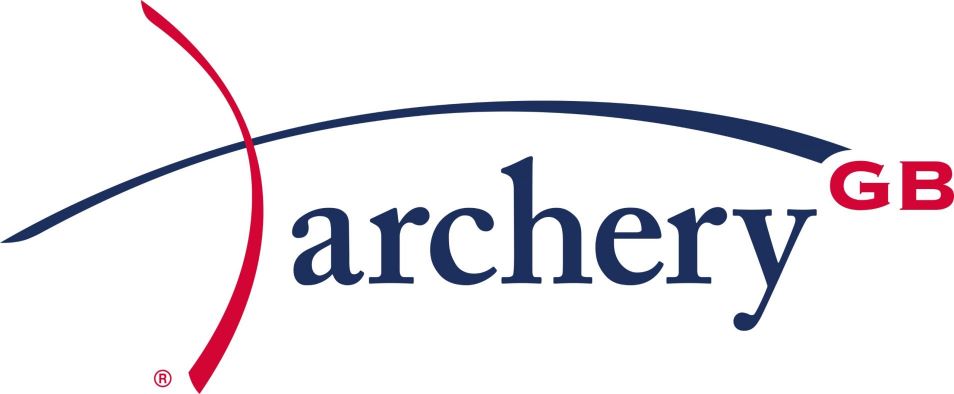 Job DescriptionJob Title:			National Competitions and Volunteers CoordinatorDepartment:			Sport Development Reporting to: 		Competition & Events ManagerDirect Reports:		NoneLocation:			Lilleshall National Sports & Conference Centre, NewportOur valuesWe have developed a set of values to guide how we operate. As one archery community:We value people for who they are and what they do.We choose to work and learn together.We strive for excellence.We always act with integrity.Job Purpose & ObjectivesThe National Competitions and Volunteers Coordinator will contribute to our vision of enriching lives through archery, and drive achievement of Archery GB’s strategic ambitions, which are: Membership StructureEmpowering WorkforceDiversity ThroughoutArcher RecruitmentDigital FirstPathway & PodiumAs a member of Archery GB’s Competition Team, the National Competitions and Volunteers Coordinator is accountable for event planning, delivery and administration and ensures the effective leadership of our volunteer workforce and judges.Key Responsibilities & ActivitiesThe National Competitions and Volunteers Coordinator will be required to:Lead the delivery of all Archery GB National Competitions and Championships; to set-up and deliver events to completion, providing management and support on-site as necessary, including: Preparation of all required information for event delivery for staff and volunteers.Production of all required paperwork and communications for Archery GB led events including registration of events for World Record Status. Ensure that all events are set up and delivered with safeguarding at the forefront.Identification and booking of venues, accommodation, and suppliers etc for the Archery GB led events.Production and collection of all budget information for the events and prepare purchase orders as necessary.Act as the first port of call for enquiries from entrants to all competitions.Support the recruitment, training, and development needs of volunteers, with colleagues as necessary.Work as the office liaison to the Judge’s Working Group, coordinate the National appointments and ensure growth of the workforce, support judge training and delivery of the judge conference.Organise and deliver all aspects of Archery GB’s Virtual and Online Competitions.Assist the Competition & Events Manager with planning and delivery of major events when required.Support the Competitions & Events planning and review process.Manage the National Records database, ensure it is updated and certificates produced.Work with the results team to ensure that all National Rankings are kept updated and results are with Archery GB in time by working with Tournament Organisers.Assist in the running of any special projects that are required by the Competitions Team and/or wider Sport Development department related to competition and progression of archers.To undertake other duties from time to time as reasonably required by the Competition & Events Manager.Key Relationships/InterfacesThe National Competitions and Volunteers Coordinator will work to support the Events and Competition Team, as well as the volunteer workforce and Judges.The key relationships will include the:Competition Advisory GroupJudges Working GroupSport Development colleaguesArchery GB colleagues including other Sport Development team colleagues, Communications, IT, Finance & Membership ServicesExternal organisations such World Archery and World Archery EuropeKey volunteers (e.g. Tournament Organisers, Regional Judge liaison officers, work party teams) External professionals, such as printers or suppliersKey MeasurablesIncrease in numbers of volunteers on the volunteer data baseIncrease in the number of Judges around the UK, targeting regions with low numbersEvent readiness and pre-organisation Attendance at National eventsCompletion of projects in agreed timelinesFlexibility ClauseThe job holder is required to be flexible in their duties and may be required to undertake other duties and responsibilities as specified by Archery GB.Working conditionsThis is a full-time post, based at Lilleshall National Sports & Conferencing Centre. The post requires some travel, plus weekend and evening work as required to perform the role. Variation ClauseThis is a description of the job as it is constituted at the date shown.  It is the practice of Archery GB to periodically review job descriptions, to update them and to ensure that they remain relevant to how the job is to be performed. Last reviewed:   May 2024Person specificationNote:  This role is subject to an Enhanced DBS checkArchery GB is the trading name of the Grand National Archery Society, a company limited by guarantee no. 1342150 Registered in England.EssentialDesirableQualifications & trainingEvent management qualification or experience in organising and delivering multi-faceted events Full driving licenceHealth & Safety training/qualificationKnowledgeCompetent administration skills and working knowledge of IT systems and databasesGood budgetary, organisational and computer skills, with the ability to manage a varied workload and to work with and through others where necessary.Knowledge of health and safety regulationsKnowledge of archery structures and/or archery competitions in the UKUnderstanding of the importance of volunteers in sport and has empathy with their challenges Awareness of Equity, Diversity and Inclusion principlesSafeguarding in sportExperienceManagement and development of contractors and volunteersExperience of partnership working, with an understanding of all working sectors, including the voluntary sectorExperience of project management and/or event planning and deliverySkills & abilitiesAbility to form effective relationships with staff, contractors and volunteers and to shape their behaviourAbility to work independently as well as part of a teamGood communication and organisational skills and the ability to manage a varied workload Excellent role model with the ability to provide leadership as well as promote it within others.Ability to work in a fast paced, dynamic environment and be a champion for change.